T.C.MERKEZEFENDİ KAYMAKAMLIĞILütfi Ege Anadolu Lisesi Müdürlüğü2022-2023 EĞİTİM-ÖĞRETİM YILI PANSİYON BAŞVURU VE KAYIT KILAVUZUPANSİYON KAYITLARI İLE İLGİLİ GENEL AÇIKLAMALAROkulumuz kız pansiyonludur. 2022–2023 eğitim-öğretim yılında boş bulunan kontenjanlara 8. sınıf öğrencilerinin 2022 Yerleştirmeye Esas Puanları (YEP) dikkate alınarak şartları taşıyan öğrencilerin puan sırasına göre pansiyonumuza ÖN KAYITLARI yapılacaktır.Yerleştirme işlemi “2022 Ortaöğretime Geçiş Tercih Ve Yerleştirme Kılavuzu” Ortaöğretim Kurumları Tercih ve Yerleştirme Takvimi doğrultusunda yapılacaktır.Teslim edilen evraklar üzerinde komisyonca yapılan incelemelerden sonra Devlet Parasız Yatılı ve Paralı Yatılı öğrenciler kendi aralarında okula giriş puan sıralamasına göre liste yapılıp pansiyona kesin kayıtları yapılacaktır.Sadet ARSLANPansiyondan Sorumlu Md. Yrd.FORM NO:10LÜTFİ EGE ANADOLU LİSESİ MÜDÜRLÜĞÜKIZ ÖĞRENCİ PANSİYONU PARASIZ YATILILIK İÇİN BAŞVURUDA BULUNACAK ÖĞRENCİLERDEN İSTENECEK BELGELERParasız Yatılılık Başvuru Dilekçesi ve ekleri (Form 01)Yatılı okumasına engel rahatsızlığının bulunmadığına dair hekim raporuÖNEMLİ NOT: Raporda “YURTTA YATILI OLARAK KALMASINDA SAKINCA YOKTUR.” ifadesi mutlaka bulunmalıdır. Bu rapor AİLE HEKİMLERİNDEN alınabilir.Parasız yatılı öğrenim görmek isteyen öğrenci ailesinin maddi durumunu gösterir beyanname. (ek-1 Form 02) (Bu beyannameye ailenin 2021 yılındaki gelirlerinin toplamı  yazılacak  ve toplam, ailedeki fert sayısına bölünecektir. Çıkan rakamın 32840 TL (otuzikibinsekizyüzkırk Türk Lirası)’nı geçmemesi gerekir. Beyanname veli tarafından imzalanacaktır.)Baba çalışıyor ise maaş durumu gösterir imzalı belge. (2021yılı maaş bordrosu- 12 aylık) – Veli esnaf ise maliyeden vergi matrahı, çiftçi ise il-ilçe tarım kredi müdürlüğünden çiftçi kayıt sistemine göre gelir beyanı evrakıAnne çalışıyorsa maaş durumunu gösterir imzalı belge. (2021 yılı maaş bordrosu- 12aylık)Babaya ait iş yeri varsa vergi levhası fotokopisi.Anneye ait iş yeri varsa vergi levhası fotokopisi.NOT 1: Daha önceki yıllardan BURSLU olan öğrencilerin 5,6,7,8 ve 9.maddelerdeki belgeleri getirmelerine gerek yoktur. Bu belgeleri burslu olmayan ve bu yıl burs kazanan öğrenciler getirecektir.NOT 2: Pansiyon başvuru dilekçesi ekleriyle beraber bizzat veli (anne veya baba) tarafından imzalanarak okul idaresine teslim edilecektir.BU KILAVUZDAN ÇIKARILACAK BELGELER:(Bu belgeler kılavuzun ileriki sayfalarından çıktı alıp imzalanacak)Pansiyon Başvuru Dilekçesi (Form01)Evci/çarşı izni muvafakat belgesi (Form03)Genel İzin Belgesi (Form04)Pansiyon - öğrenci – veli sözleşmesi (Form05)Özel Durum İzin Dilekçesi (Form06)Sağlık Formu (Form07)ÖNEMLİ NOTLAR:Eksik belge ile yapılan başvurular dikkate alınmayacaktır.Usulüne uygun tanzim edilmemiş belgeler kabul edilmeyecektir.Aile geçim beyannamesinde fert başına düşen yıllık gelir her yıl bütçe kanunda belirtilen miktarı aşamaz. 2021yılı itibarıyla 32840 TL (otuzikibinsekizyüzkırk)dir. Fert başına düşen yıllık geliri bu rakamı geçen öğrenciler sadece PARALI YATILILIK için başvurabilirler.LÜTFİ EGE ANADOLU LİSESİ MÜDÜRLÜĞÜKIZ PANSİYONU İÇİN BAŞVURU BELGELERİNİ HAZIRLARKEN DİKKAT EDİLECEK HUSUSLAR(Başvuruda istenecek belgeler için FORM NO: 10’a bakınız.)2022-2023 eğitim-öğretim yılında okulumuz pansiyonunda parasız yatılı / paralı yatılı olarak kalmak isteyen öğrencilerin başvuru belgelerini hazırlarken dikkat etmeleri gereken hususlar şu şekildedir:Ailenin maddi durumunu gösteren beyannameyi doldurup imzalayınız. (Form No:02)Beyannameye ailenin 2021 yılına ait tüm gelirlerinin toplamını yazınız.Çıkan rakamı velinin bakmakla yükümlü olduğu kişi sayısına bölünüz.Bu form bizzat veli (anne, baba veya yasal temsilcisi olan veli) tarafından imzalanacaktır.Parasız yatılılık / paralı yatılılık başvuru dilekçesini doldurunuz ve imzalayınız (FormNo:01)Evci – çarşı izni muvafakat belgesini dikkatlice okuyup imzalayınız. Çocuğunuzun sizin dışınızda bir yakınınızda kalmasını istemiyorsanız ilgili kısmı boş bırakın.(Form No: 03)Genel izin dilekçesini dikkatlice okuyup imzalayınız. (Form No:04)Özel durumlarda hafta içi çocuğunuz için izin almak istediğinizde ve okula gelme imkânınız olmadığında kullanılmak üzere izin dilekçelerini sadece imzalayınız. Tarih vs. diğer kısımları boş bırakınız. Bu izni pansiyon müdür yardımcısına telefon etmek suretiyle kullanabilirsiniz. (Form No:06)Çocuğunuz hastalandığında ve acil hastaneye götürülmesi gerektiği durumlarda sizin sorumluluklarınızı gösteren belgeyi dikkatlice okuyup imzalayınız (Form No:07)LÜTFİ EGE ANADOLU LİSESİ2022‐2023 YILI PANSİYON BAŞVURU DİLEKÇESİPANSİYON BAŞVURU DİLEKÇESİ2022 LGS sınav sonucuna göre okulunuza yerleşen yukarıdaki formda bilgileri yer alan öğrencinizin velisiyim.Öğrencimin okulunuz pansiyonunda barınmasını istiyorum. Pansiyon kaydı için gerekli olan belgeler, müdürlüğünüzce oluşturulacak komisyonca değerlendirilmesi için ekte sunulmuştur. Pansiyon kontenjanı dâhilinde yapılacak değerlendirme sonucunda, komisyonun vereceği karara uyacağımı ve herhangi bir itirazda bulunmayacağımı taahhüt ediyorum.Gereğini bilgilerinize arz ederim.TARİH: VELİ ADISOYADI:İMZASI:EKLER:EK 1: Sağlık Raporu,EK 2: Ailenin Maddi Durumunu Gösterir Beyanname (EK-1),EK 3:Veliye Ait 2021 Yılı 12 Aylık Onaylı Maaş Bordrosu ( Veya maaşlı çalışmayanlar için 2021 yılı gelirini gösteren resmi belge.)EK–1	FORM NO:02PARASIZ YATILI VEYA BURSLU OLARAK ÖĞRENİM GÖRMEK İSTEYEN ÖĞRENCİ AİLESİNİN MADDİ DURUMUNU GÖSTERİR BEYANNAMEAile maddi durumum yukarıdaki beyannamede belirttiğim şekilde olduğunu beyan eder,velisi bulunduğum Lütfi Ege Anadolu  Lisesi......................sınıfı öğrencilerinden	no’lu...........................................................................................................’ın 2022 yılı yatılılığa/burslulukkabulünü arz ederim.(*)....... /…./2022Velinin Adı Soyadı İmzasıÖğrencininAdı-Soyadı	:Adresi	:*EKLER:Yetkili kişi, kurum ve kuruluşlardan alınan geçen yıla ait gelir durumunu gösteren belgeVelinin ve varsa eşinin bakmakla yükümlü olduğu anne-babası ile ilgili tedavi yardım beyannamesi varsa bakmakla yükümlü olduğu diğer şahıslarla ilgili mahkeme kararı örneğiVelinin yararlanacağı kontenjanla ilgili belgeAİLENİN MADDİ DURUMUNU GÖSTEREN BEYANNAMENİN DOLDURULMASI (EK 1)A-Memur çocukları:1 OCAK 2021 ile 31 Aralık 2021 tarihleri arasında bağlı olduğunuz KURUMDAN ALINACAKbir yıllık gelirinizi gösterir belge. (Anne-Baba çalışıyorsa her ikisi için ayrı olacaktır)B-İşçi çocukları:1 OCAK 2021ile31 Aralık 2021 tarihleri arasında bağlı olduğunuz MUHASEBE bürosu onaylayacak alınacak bir yıllık gelirinizi gösterir belge. (Anne-Baba çalışıyorsa her ikisi için ayrı ayrı olacaktır.)C-Emekli çocukları:1 OCAK 2021 ile 31 Aralık 2021 tarihleri arasında MAAŞ ALDIĞINIZ BANKADAN aylar itibariyle maaş dökümünüzü gösterir belge. (Anne-Baba emekliyse her ikisi için ayrı ayrı olacaktır.) D-Esnaf çocukları:Sosyal güvenlik kurumuna kayıtlı olmayıp maaş almadığına dair belge (Anne ve baba için ayrı yapılacak)Serbest meslek sahibi ise; vergi dairesinin adı, adresi ve hesap numarası belirtilen, basit ya da gerçek usulde vergiye bağlı olan mükelleflerin bir önceki yıla ait (2021 yılı) gelir vergisi matrahını) gösteren belge. (Anne-Baba esnafsa her ikisi için ayrı ayrı olacaktır.)E-Çiftçi çocukları:Sosyal güvenlik kurumuna kayıtlı olmayıp maaş almadığına dair belge(Anne ve baba için ayrı yapılacak;)Tarım Müdürlüğü tarafından ailenin bir yıllık gelir durumunu gösterir belge (2021Yılı)F-Herhangi bir işi yoksa:Anne ve baba için ayrı yapılacak;1-Sosyal güvenlik kurumuna kayıtlı olmayıp maaş almadığına dair belge 2-Maliye ye gidilip: Vergi mükellefi olmadığınıza dair belge alınacak3-Tarım Müdürlüğü ne gidilip: Üzerine kayıtlı herhangi bir arazi bulunmamaktadır. Yukarıdaki ibareleri taşıyan yazılar alındıktan sonra Ek-1 Belgesine eklenecek.PARALI YATILI ÖĞRENCİLER HAKKINDA AÇIKLAMALARMadde 51- (1) Paralı yatılı öğrencilerden her yıl içinde bulunula mali yılın merkezi yönetim bütçe kanununda belirtilen ücret alınır. Parasız yatılı öğrencilerin pansiyon ücretleri ise aynı miktar üzerinden devletçe karşılanır.Paralı yatılı öğrencilerin pansiyon ücretleri ilk taksiti kayıt sırasında, diğer taksitleri ise kasım, şubat ve nisan aylarının son iş gününe kadar olmak üzere dört taksitte ödenir. Taksitini zamanında ödemeyen öğrencinin pansiyonla ilişiği kesilir.Ders yılı süresince paralı yatılı öğrenci alınabilir. Herhangi bir taksit devresinde pansiyona kabul olunan öğrenci, taksitinin tamamını ödemek zorundadır. Bir taksit devresi içinde pansiyonla ilişiği kesilen öğrenciye bu devreye ait taksit geri verilmez.Bir pansiyondan diğer bir pansiyona nakil olan öğrencinin önceki okulunca alınan taksit miktarı nakil olduğu okul pansiyonu taksitine sayılır. Nakil olduğu okulun pansiyon ücreti önceki pansiyon ücretinden fazla ise bu takside ait fark alınır. Eksik ise fark geri verilmez.Paralı yatılı öğrencilerin pansiyon taksitleri okulumuza teslim edilerek gerekli makbuz alınacaktır. Paralı yatılı öğrencilerimizin pansiyon taksitleri ödeme planı yukarıya çıkarılmıştır.FORM NO:03LÜTFİ EGE ANADOLU LİSESİ2022‐2023 YILI EVCİ / ÇARŞI İZİN DİLEKÇESİEVCİ/ÇARŞI İZİN DİLEKÇESİYukarıdaki formda bilgileri yer alan öğrencimin, hafta sonu tatilini okul idaresinin belirlediği hafta sonu izin çizelgesinde belirtilen tarihlere uygun olarak Cuma günleri saat 15.30’dan Pazar günleri saat 18:00’e kadar yukarıda belirttiğim adreste geçirmesine müsaade ediyor, öğrencimi zamanında okulda bulundurmayı taahhüt ediyorum. Öğrencimin hafta sonu evci iznine çıkacağı günlerde tarafımdan okuldan alınmadığı zamanlarda kendi başına okuldan ayrılmasını ve yolculuk yapmasını kabul ediyorum. Doğabilecek tüm sorumlulukları kabul ediyorum.Ayrıca evci iznini kullanmadığı haftalarda okul idaresinin veya nöbetçi öğretmenin uygun göreceği saatlerde cumartesi pazar günleri ile diğer tatillerde ihtiyaçlarını karşılamak için okul dışına, çarşı iznine çıkmasını talep ediyorum. Dışarıya çıktığı gün ve saatlerde doğacak her türlü idari ve hukuki sorumluluğu kabul ediyorum.Gereğini bilgilerinize arz ederim.TARİH: VELİ ADISOYADI:İMZASI:NOT 1: Evci ve çarşı izinlerine onay vermiyorsanız ayrıca belirtiniz.NOT 2: Okul yönetimi koşullar uygun olmadığı takdirde evci ve çarşı izinlerini iptal yetkisine sahiptir.FORM NO: 04                                     LÜTFİ EGE ANADOLU LİSESİ MÜDÜRLÜĞÜNEÖğrencininAdı ve Soyadı :....................................................................Sınıf ve No	 :....................................................................Yukarıda adı, soyadı ve sınıf no’su belirtilen velisi bulunduğum, okulunuz yatılı öğrencisinin, okulunuzdaki öğrenimi süresince aşağıda belirtilen hususlarla ilgili her türlü muvafakati veriyor ve öğrencinin tüm sorumluluğunu kabul ediyorum.Öğrenim süresince pansiyonun düzenlediği her türlü gezi, gözlem ve inceleme için.Pansiyonda düzenlenen her türlü antrenman, müsabakalar, yarışmalar ve laboratuar çalışmaları için,Hafta sonları evci, çarşı izni sebebiyle pansiyondan ayrılması için,Hafta içi dersler zamanı ve ders dışı zamanlarda verilecek her türlü izinleri için,Yarıyıl dinlenme tatili,   bayram tatili, kar tatili ve benzeri her türlü tatillerde pansiyondan ayrılabilmesi için,Disiplin cezası sebebiyle okuldan eve gelebilmesi için,Kursu olan öğrencilerin, kursa gidiş, dönüşleri yalnız yapabilmesi için,İzin veriyor ve her türlü sorumluluğu Kabul ediyorum .……/……/2022                         VELİ  ADI /SOYADI………………………………………..İMZAFORM NO: 05                                        LÜTFİ EGE ANADOLU LİSESİÖĞRENCİ PANSİYONU VELİ-ÖĞRENCİ-PANSİYONSÖZLEŞMESİPansiyon-veli iş birliği, öğrenci başarısını artıran önemli faktörlerden biridir. Güvenli ve düzenli bir pansiyon ortamının sağlanmasında veli katılımının rolü büyüktür.Veli katılımının öncelikli amacı, pansiyonun eğitim etkinliklerini yönlendiren pansiyon personeline destek olmak, çalışmalara meslekleri ve yeterlilikleri doğrultusunda farklı düzeylerde katkılarını sağlamak, pansiyon ve ev arasında sıkı bağlar kurarak öğrencinin eğitim sürecine katkıda bulunmaktır.Bu sözleşme; veliyi ve öğrenciyi pansiyon işleyişi, kuralları, öğrencilere ve velilere sağlayacağı imkânlar ve tarafların karşılıklı hak ve sorumlulukları konusunda bilgilendirmek amacıyla hazırlanmıştır.DAYANAK MADDELERİ:Millî Eğitim Bakanlığına Bağlı Resmi Okullarda Yatılılık, Bursluluk, Sosyal Yardımlar Ve Okul Pansiyonları YönetmeliğiLÜTFİ EGE ANADOLU LİSESİ Öğrenci Pansiyonu TalimatnamesiMilli Eğitim Bakanlığı Okul Pansiyonları KanunuÖğretmenler Kurulu KararlarıA. (1) PANSİYON YÖNETİMİNİN HAKLARIMili Eğitim Bakanlığı Okul Pansiyonları Kanununda ifadesini bulan tüm haklara sahiptir.Pansiyon yönetimi, gerekli gördüğü durumlarda öğrencinin odasını değiştirme hakkına sahiptir.Pansiyon yönetimi ve çalışanları saygı görme hakkına sahiptir.Pansiyon içinde öğrenci ve öğrenci velilerine çeşitli sorumluluklar verme hakkına sahiptir.Öğrencilerin pansiyonu ilgilendiren çeşitli konularda öğrenci velilerinden bilgi alma hakkına sahiptir.Öğrenci ve öğrenci velilerinin yasal yükümlülüklerini yerine getirmeyen tutumlarında yasal yaptırımlar uygulama yetkisine sahiptir.Pansiyon yönetimi öğretmen kurul kararlarını uygulama yetkisine sahiptir.Pansiyonda alınan tüm kararlara ve pansiyon kurallarına uyulmasını isteme yetkisine sahiptir.Öğrencilerden, velilerden imzalanan sözleşmeye uygun davranmalarını isteme yetkisine sahiptir.(2) PANSİYON YÖNETİMİNİNSORUMLULUKLARIÖğrencilerin psikolojik, fiziksel ve sosyal gelişimlerini destekleyecek ortamı sağlamak.Pansiyonda olumlu bir kültür oluşturmak.Pansiyonun güvenilir ve temiz olmasını sağlamak.Öğrenci, veli ve çalışanlar arasında hiçbir nedenden dolayı ayrım yapmamak.Eğitim ve öğretim sürecini pansiyon duvarlarıyla sınırlamamak.Öğrencilerin ve pansiyon çalışanlarının kendilerini ve fikirlerini ifade edebilecekleri fırsatlar yaratmak.Öğrenciler için iyi bir model olmak.Pansiyonun ve öğrencinin ihtiyaçları doğrultusunda sürekli gelişmek.Pansiyon işleyişine ait kararların ve kuralların uygulanmasını takip etmek.Pansiyonda barınan öğrencilerin ve çalışanların ihtiyaçlarını belirleyerek giderilmesi için çözümler üretmek.Pansiyonun işleyişi ve yönetimi konusunda ilgili tarafları düzenli aralıklarla bilgilendirmek.Veli ve öğrenci hakkında ihtiyaç duyulan bilgileri toplamak, değerlendirmek, sonuçlarını ilgililerle paylaşmak ve gizliliğini sağlamak.Pansiyon ve çevresinde şiddet içeren davranışlara kesinlikle izin vermemek.(1) ÖĞRENCİNİNHAKLARIDüşüncelerini özgürce ifade etme.Güvenli ve sağlıklı bir pansiyon ortamında bulunma.Bireysel farklılıklarına saygı gösterilmesi.Kendisine ait değerlendirme sonuçlarını zamanında öğrenme ve sonuçlar üzerindeki fikirlerini ilgililerle tartışabilme.Kendisine ait özel bilgilerin gizliliğinin sağlanması.Pansiyonun işleyişi, kuralları, alınan kararlar hakkında bilgilendirilme.Pansiyon kurallarının uygulanmasında tüm öğrencilere eşit davranılması.Kendini ve diğer öğrencileri tanıma, kariyer planlama, karar verme ve ihtiyaç duyduğu benzer konularda danışmanlık alma.Akademik ve kişisel gelişimini destekleyecek etkinliklere katılma.Pansiyon yönetiminde temsil etme ve edilme.Temiz, düzenli pansiyon ortamında bulunma.Hijyenik şartlara uygun beslenme.Sağlık koşullarına uygun bir yatakhanede barınma.Şartları uygun etüt yerlerinde ders çalışma.Aylık yemek tabelasının belirlenmesinde görüş belirtmeB. (2) ÖĞRENCİNİN SORUMLULUKLARIÖğrenci , pansiyon talimatnamesi ve pansiyon yönetimi tarafından kendisine verilmiş sorumlulukları yerine getirir.Öğrenci, kendisine ve odasına ve genel anlamda kullanımına verilmiş demirbaş ve yoğaltım malzemelerini (duvar, ranza, dolap, çalışma masası, nevresim takımı, yastık, battaniye, sandalye, perde, mutfak malzemesi, çamaşır makinesi, ütü, ütü masası, elektrik süpürgesi, TV, bilgisayar, kapı, duş başlığı, musluk vb.) korumak ve zararı halinde tazmin etmek mecburiyetindedir.Öğrenci, pansiyonda barınan tüm arkadaşları ile iyi geçinmek zorundadır. Alt-üst öğrencilerle, siyasi, dini ve karşı cins öğrencilerle, sürtüşmelere, genel ahlaka aykırı tutum ve davranışlara girecek hal ve hareketlerden kaçınır.Öğrenci, zararlı alışkanlıklardan kaçınır. Sigara ve alkol hiçbir şekilde pansiyon içinde ve çevresinde, bahçede vb. kullanılamaz ve bulundurulamaz. Aksi takdirde ilgili yasal yaptırımlar uygulanır.Öğrenci, pansiyona, giriş, çıkış, çarşı ve evci izin, yatış ve kalkış saatlerine uymak, mecburiyetindedir.Öğrenci kendisine verilen nöbetlerine vaktinde gelir, görevini titizlikle yerine getirir. Varsa kendisine verilen resmi evrakı eksiksiz tutar ve nöbetinin bitiminde belletici öğretmene teslim eder.Öğrenci pansiyon müdür yardımcısı ve okul müdüründen izin almadan pansiyonu terk edemez.Öğrenci evci iznini velisinin beyan ettiği adres dışında geçiremez.Öğrenci sağlık sorunlarını ivedilikle ilgili kişilere bildirir. Belletici öğretmen, müdür yard.)Öğrenci etüdü olumsuz yönde etkileyecek davranışlardan itina ile kaçınır.Öğrenci, kesici, delici, yaralayıcı ve öldürücü aletleri hiçbir şekilde pansiyona sokamaz. Bu öğrencilerin pansiyonla ilişiği kesilir.Öğrenci,hiçbir şekilde bölücü, etnik ayrım yapan siyasi, müstehcen yayınları pansiyona sokamaz. Öğrencinin pansiyonla ilişiği kesilir.Öğrenci pansiyon durumu ile ilgili bilgileri doğru bir şekilde velisine bildirmek zorundadır.Öğrenci israfa yol açacak davranışlardan kaçınır.Öğrenci, tüm pansiyon çalışanlarına saygılı olmak zorundadır.Öğrenci, sağlık kuruluşları tarafından kendisine yazılan belgeleri ve ilaçları belletmen öğretmene (varsa okul hemşiresine) teslim edip gözetim altına aldırmak zorundadır.Öğrenci, pansiyonla ilgili öğretmen kurulu kararlarına ve belletici öğretmen toplantı kararlarına uymak zorundadır.Velisi tarafından evci izni almış öğrenciler cuma günü törenden  sonra  evlerine gidebilirler. Pazar günü akşam ise pansiyona döner.Pansiyon kurallarını ihlal eden öğrencilere uygun görüldüğünde evci ve çarşı izinleri iptal edilebilir.Raporlu öğrenciler bizzat velileri  tarafından  pansiyondan  alınır  ya  da  velilerinin sorumluluğu üstlenen dilekçeleriyle evlerine gönderilirler. Rapor süresi 1-2 gün ise pansiyonda istirahata izin verilir. Bu süreyi aşması halinde öğrenci pansiyonda barınamaz.Odalarda (telefon, masa lambası hariç) her türlü elektrikli alet ve  uzatmalı  kablo kullanımı yasaktır. Kullanıldığı tespit edilen bu tür eşyalar alınır ve dönem sonunda öğrenci velisine teslim edilir.Yataklar bizzat öğrenciler tarafından düzenli olarak her gün yapılacaktır.Odada ortada eşya olmayacak, eşyalar dolaplara konulacak, fazlalıklar ise bavul odasına düzenli bir şekilde bırakılacaktır.Dolap üstlerine eşya ve bavul konulmayacak, dolapta olmayan her türlü  eşya  bavul odasına konulacaktır.Odadaki   dolapların içine  kesinlikle valiz, ayakkabı, top vb konulmayacaktır. Dolap dışında bırakılan her türlü eşyaya okul idaresi olarak el konulur ve dönem sonunda öğrenciye teslim edilir.Odalarda duvarlara, kapıya, dolap, ranza ya da kitaplıklara poster, fotoğraflar vb. şeyler asılmayacaktır.Ayakkabılar oda dışındaki ayakkabılıklara konulacaktır. Terlikler terlik dolabında bulunacaktır.Odada kesinlikle hiçbir yiyecek bulundurulmayacaktır.Etüd salonu, etüt saatleri içinde bireysel ders çalışma yeridir. Etüd bittikten sonra ya da önce birlikte ders çalışma mekânı olarak kullanılabilir. Etüd esnasında birlikte ders çalışmak, sohbet etmek, müzik çalar dinlemek, cep telefonu kullanmak, etütte istenen kütüphane sessizliğini ve dikkatini bozacak her türlü davranış yasaktır.Etüt saatlerinde belletici öğretmenden izinsiz cep telefonu, tablet vb. kullanmak yasaktır. Etüt saatlerinde cep telefonları kapalı konumda tutulmalıdır. Etütlerde ve pansiyonda kameralı cep telefonu vb. ile görüntü almak, bunları çoğaltmak ve yaymak yasaktır. Öğrencinin cep telefonu veya tablet kullanılması durumunda belletici öğretmen okul idaresine teslim etmek şartıyla bu eşyalara el koyabilir.Öğrencilerin yukarıdaki sorumluluklara uymaması ve olumsuz faaliyetlere sebebiyet vermesi halinde ilgili öğrenci veya öğrenciler hakkında disiplin işlemi uygulanır.C. (1) VELİNİN HAKLARIÖğrenci velisi, öğrencisinin pansiyonla ilgili durumlarında bilgi alma hakkına sahiptir.Öğrenci velisi pansiyonda saygılı bir şekilde karşılanma hakkına sahiptir.Öğrenci velisi pansiyonun işleyişi ile ilgili düzenli bilgi alma hakkına sahiptir.Öğrenci velisi, dilediği zaman öğrencisini ziyaret etmeye izin belgesi(dilekçe)almak koşulu ile öğrencisini dışarı çıkarma hakkına sahiptir.C. (2) VELİNİN SORUMLULUKLARIÖğrencinin, MEB tarafından kabul edilen ve kabul edilecek pansiyon yönetmeliklerine ve bu yönetmeliklere uygun olarak yapılan her türlü uygulamaya uymasını sağlamak,Veli toplantılarında çoğunlukla alınan her türlü karara, pansiyon talimatnamesindeki kararlara katılmak,Öğrenci velisi, öğrencisi ile ilgili önemli bilgileri (sağlık, kişilik, eğitim) pansiyon yönetimine vaktinde bildirmek mecburiyetindedir.Adres değişikliklerini vaktinde pansiyon ve okul yönetimine yazılı bildirir.Evci çıkan öğrencisini pazar günü etütten yarım saat önce pansiyonda olacak şekilde pansiyona gönderir. Özel durumlarda telefonla bildirir, yazılı belgesini okul ve pansiyona ulaştırır.Pansiyon ziyaret saatleri dışında önemli bir durum olmadıkça ziyaret için öğrenciyi çağırmamak, etüt saatlerinde öğrenciye telefon açmamak,Öğrenci velisi, öğrencisinin pansiyonda vereceği zararları tazmin etmek zorundadır.Öğrenci velisi okul idaresinden izinsiz pansiyon binalarına ve odalara kesinlikle giremez.Öğrenci velisi, öğrencisinin fiziksel, ruhsal ve eğitim gelişimini takip etmek zorundadır.Öğrenci velisi, kayıtta öğrencisin kullanacağı malzemeleri (terlik, askılık, nevresim, kişisel eşya vb.) almak zorundadır.Öğrenci velisi pansiyon ve okul yönetimine, öğretmen ve diğer çalışanlara saygılı davranmak zorundadır.Öğrenci velisi, okul ve pansiyonun çağrılarına, görüşme taleplerine olumlu yanıt vermelidir.Öğrencinin bütün rahatsızlıklarını doğru ve açık bir şekilde pansiyon idaresine bildirmek, önceden var olan ve beyan edilmeyen ancak daha sonra ortaya çıkan rahatsızlık neticesinde öğrencinin pansiyonda kalması sakıncalı olursa öğrenciyi pansiyondan almak, yasal sonuçlarına katlanmak,(Paralı kalanlar için) Pansiyon taksitlerinin yılda bir peşin pansiyona kayıtolduğu gün, diğerleri üç taksit halinde, kasım, şubat, nisan aylarında ayın sonuna kadar ödenmesi gerektiğini, belirtilen tarihlerde ödenmediği takdirde öğrencinin pansiyondan kaydının silineceğini kabul etmek,Öğrenci velisi, pansiyonla ilgili öğretmenler kurulu kararlarına ve belletici öğretmen toplantı kararlarına uymak zorundadır.Öğrencivelisininçocuğunaizinvermekgibibiryetkisiyokturancakizintalepedebilir.D. (1) TEKNOLOJİK CİHAZ KULLANIM SÖZLEŞMESİKişisel bilgisayarlar ve cep telefonları öğrencilerin sorumluluğundadır. Öğrencilerimizin Türk Bilişim Kanunlarına uygun hareket etmeleri beklenmektedir.Bilgisayarların ve cep telefonlarının başkalarını rahatsız eden işlemlerde kullanılması veya uygunsuz mesajlar göndermek için kullanımı yasaktır.Bu sözleşme ile öğrencimiz kurallar konusunda bilgilendirilmiş velilerimiz de sözleşmenin şartlarına uymayı kabul etmiş demektir.Öğrencinin Adı/Soyadı	Öğrenci Velisinin Adı/Soyadı                     Sadet ARSLANPansiyon Md. Yrd.İmza:	İmza:	İmza:…/…./2022   Mustafa ŞAHİNOkul Müdürü(Özel Durum İzin Dilekçesi) FORM NO: 06  LÜTFİ EGE ANADOLU LİSESİ MÜDÜRLÜĞÜNEDENİZLİÖĞRENCİNİN:ADI SOYADI: SINIF/NO:Yukarıda bilgileri yer alan pansiyonunuzda barınan okulunuz öğrencisin velisiyim. Öğrencimin  …../……/……….  tarihinden itibaren….gün	nedeniylepansiyondan izinli sayılmasını istiyorumGereğini bilgilerinize arz ederim.….../…../…..............................................ÖĞRENCİ VELİSİİmzaFORM NO: 07LÜTFİ EGE ANADOLU LİSESİSAĞLIK FORMUSayın Veli,2022–2023 eğitim-öğretim yılında ve çocuğunuzun öğrenimine devam ettiği diğer yıllarda beklenmeyen sağlık problemlerine anında ve en doğru şekilde müdahale edebilmek amacıyla sağlık formunu imzalamanızı rica ederiz.NOT: Öğrenci rahatsızlandığında belletici öğretmen veya okul idaresi tarafından veliye bilgi verilir. Öğrencinin hastanedeki tedavi sürecinin uzaması durumunda nöbet işlerinin aksamaması için veli hastaneye gelip çocuğuyla ilgilenmekle sorumludur.SAĞLIK FORMUAcil durumlarda, velisi bulunduğum yatılı öğrenciniz	’ın herhangi bir devlet hastanesine kaldırılması ve oluşacak her türlü masraflarının tarafımdan karşılanmasını kabul ve taahhüt ediyorum.(Acil olmayan durumlarda öğrencilerimiz aile hekimine yönlendirilmektedir.)Veli Adı ve Soyadı:İmza:Cep Telefonu:Tarih:FORM NO: 08LÜTFİ EGE ANADOLU LİSESİYATILI ÖĞRENCİLERİN YANLARINDA GETİRMELERİ GEREKEN EŞYALARYatılı öğrencilerin okula gelirken aşağıda cins ve sayıları belirlenmiş olan araç, gereç ve eşyaları yanında getirmesi ve bu eşyaları kendilerine verilen dolaplara yerleştirmesi gerekecektir.FORM NO: 09 PANS İYONDA KALAN ÖĞRENCİLE RİN UYMAK ZORUNDA OLDUĞU K URALLARPansiyon vakit çizelgesine kesinlikle uyulacaktır, evci ve çarşı izin belgeleri eksiksiz ve doğru şekilde doldurulacaktır.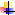 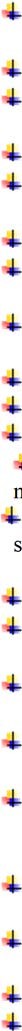 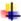 Yataklar düzeltilmiş vaziyette bulundurulacaktır.Etütlerde her ne şekilde olursa olsun müzik çalınmayacak, yatak kıyafetiyle bulunulmayacak, yoklamalarda hazır bulunulacaktır.Etüt suresince her öğrenci kendi etüt salonunda bulunacaktır.Bıçak, çatal, kaşık, bardak, tabak, tuzluk… gibi yemekhane demirbaş eşyaları odalara getirilmeyecektir.Yemekhanede verilen yemek ve meyveler yemekhanede yenilecek ve odalara çıkarılmayacaktır. Okulun elektrik düzeniyle (tamir maksadıyla da olsa) oynanmayacak, zaruret halinde sorumlu ve görevlilere anında bilgi verecektir.Özellikle odalarda ısıtıcı, ocak, teyp, saç düzleştirici vs. gibi elektrikli araçla kullanılmayacaktır. (Belirlenenler anında toplanacaktır.)Çöpler veya atık maddeler yerlere ve bilhassa pencerelerden dışarıya atılmayacaktır. Pansiyonda; valiz ve dolapların içinde yiyecek-içecek bulundurulmayacaktır.Pansiyonda; valiz ve dolapların içinde yasak yayın, sigara, içki gibi şeyler bulundurulmayacaktır.Odada geçirilen zaman dışında herkesin ulaşabileceği yerlerde cüzdan, cep telefonu, değerli eşya gibi malzemeler bulundurulmayacaktır. (kaybı durumunda sorumluluk tamamen öğrencidedir.)Etüt saatlerinde belletici öğretmenden izinsiz cep telefonu, tablet vb. kullanmak yasaktır. Etüt saatlerinde cep telefonları kapalı konumda tutulmalıdır. Etütlerde ve pansiyonda kameralı cep telefonu vb. ile görüntü almak, bunları çoğaltmak ve yaymak yasaktır.Uymayanların telefonları alıkonacaktır. Alınan telefon sadece veliye tutanakla teslim edilecektir. Okulun elektrik ve su sarfiyatının önlenmesi için anahtar ve musluklar  kullanılmadığı durumlarda kapalı tutulacak, tuvalet, banyo ve lavabolar temiz ve düzenli kullanılacaktır.Okul binası ve tamamlayıcı kısımlardaki eşyalar özenle kullanılacaktır. (kasıt, ihmal ve kusur nedeniyle verilen zararlar ayrıca tazmin ettirilir.)Ders saatlerinde pansiyon kapalı olduğundan bu saatler içerisinde herhangi bir şey almak için pansiyona izinsiz girilmeyecektir.Pansiyon yatakhane kısmına ziyaretçi çıkarılmayacak, veli veya ziyaretçilerle okul girişinde veya okul idaresinin tespit edeceği yerlerde görüşülecektir, (Aksine hareket edenler, yanında veli veya ziyaretçisi olduğu halde pansiyon içinde görülen öğrenciler sorumlu tutulacaktır.)İdari personele, büyüklerine ve arkadaşlarına karşı saygılı olunacak ve işlerinde yardımcı olunacaktır.Öğrenciler vakit çizelgesinde belirtilen saatlerde yemekhanede bulunmak zorundadırlar. Belirlenen saatler dışında gelen öğrenciye yemek verilmeyecektir.Öğrenciler okulda asılı yangın talimatını okumak ve gerektiğinde uygulamakla görevlidirler. Dolaplara, ranzalara ve duvarlara kesinlikle resim, fotoğraf vb. yapıştırılmayacak.Öğrenciler yarıyıl ve uzun  süreli  tatillerde  pansiyon  odasını  temiz  ve  düzenli  bir  şekilde bırakacaktır. Okula, pansiyona ait eşyalar (nevresim, battaniye, yastık vb.) tatile çıkarken isim yazdırarak görevliye teslim edilecektir. Tatile çıkarken öğrencilerin şahsi hiçbir eşya bırakmamaları gerekmektedir. Bırakılan her türlü eşya dönem sonlarında toplanır ve atılır.Okul idaresi mesul tutulamaz.Pansiyonla ilgili hizmetler okul idaresince tespit olunan iç yönerge hükümlerine göre yürütülür. Okul idaresi, pansiyonlu tüm öğrenciler, veliler ve pansiyon çalışanları iç yönergenin uygulanması noktasında sorumludur.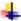 Kurallar sizin başarı ve huzurunuz içindir. Uymadığınız takdirde gerekli yaptırımlar ve disiplin işlemleri uygulanacaktır.Sadet ARSLANMüdür YardımcısıÖĞRENCİ BİLGİ FORMU                                ÖĞRENCİNİN   :	TC No : ………………………………........         ADI – SOYADI   : .........................................................................................................................................................EV ADRESİ         : .......................................................................................................................................… ……......................................................................................................................................…….….               TEL  : .............................................................................BABASININ  :				ADI  :   ...................................................................................TEL  : ...............................................................................ANNESİNİN  :					ADI  :  ...........................................................................       TEL :  .....................................................................                                                                                                                         İmza                                                                                                                                Velinin Adı-Soyadı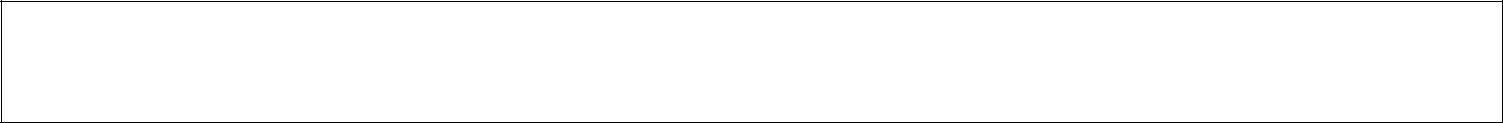 T.C. KİMLİK NOVELİ ADI SOYADIADI SOYADIVELİ MESLEĞİOKUL NOANNE TEL NOSINIFIBABA TEL NOCİNSİYETİYATILILIK TERCİH TÜRÜBABA ADIBURSLULUK DURUMUANNE ADIKULLANDIĞI İLAÇ VARMIDOĞUM TARİHİHASTALIĞI VARMITELEFON NOALLERJİSİ VARMILGS PUANILGS ORTALAMASILGS ORTALAMASIEVCİ ADRESİÖ Ğ R E N C İV E L İ S İ N İ NAdı SoyadıÖ Ğ R E N C İV E L İ S İ N İ NÖğrenciye Yakınlık DerecesiÖ Ğ R E N C İV E L İ S İ N İ Nİşi ve İşyeriÖ Ğ R E N C İV E L İ S İ N İ NVelinin  geliri  (serbest  meslek  sahibi  ise;  vergi dairesinin adı, adresi ve hesap numarası belirtilen, basit ya dagerçekusuldevergiyebağlıolanmükelleflerinbirönceki yıla ait gelir vergisi matrahını) gösterirbelge.Ücretli veya maaşlı çalışıyor ise muhasebe birimi veya ilgili kişi, kurum ve kuruluşlardan alınacak aylar itibarıyla bir önceki yıla ait on iki aylık toplam gelirini gösteren belge. Gelirin on iki ayı bulmaması halinde son  aylık geliri esas alınarak on iki ay üzerinden yıllık hesaplanacaktır.)Ö Ğ R E N C İV E L İ S İ N İ NVelinin eşi çalışıyor ise geliri:(Vergi dairesi, muhasebe birimi veya ilgili kişi, kurum ve kuruluşlardan alınacak aylar itibarıyla bir önceki yıla ait  on iki aylık toplam gelirini gösteren belge. Gelirin on iki ayı bulmaması halinde son aylık geliri esas alınarakoniki ay üzerinden yıllık hesaplanacaktır.)Ö Ğ R E N C İV E L İ S İ N İ NVelinin diğer gelirleriÖ Ğ R E N C İV E L İ S İ N İ NAilenin net yıllık gelir toplamıÖ Ğ R E N C İV E L İ S İ N İ NAile net yıllık gelir toplamının fert başına düşen yıllık tutarı(Ailenin net yıllık toplam geliri, ailedeki fert sayısına bölünerek hesaplama yapılacaktır).Ö Ğ R E N C İV E L İ S İ N İ NVelinin ve varsa  eşinin  bakmakla  yükümlü olduğu fertlerin adı ve soyadı ile yakınlıkderecesi:(Aile nüfus kayıt örneği, velinin ve varsa eşinin bakmaklayükümlü olduğu anne ve babası ile ilgili tedavi yardımı beyannamesi, varsa bakmakla yükümlü olduğu diğer şahıslarla ilgili mahkeme kararı örneği).ÖDEME AYI-YILISON ÖDEME TARİHİÖDENECEK TUTAREYLÜL 2022KESİN KAYITTA2052,50 TLKASIM 202201-30 KASIM Arası2052,50 TLŞUBAT 202301-28 ŞUBAT Arası2052,50 TLNİSAN 202301-30 NİSAN Arası2052,50 TLT.C. KİMLİK NOVELİ ADI SOYADIADI SOYADIANNE TELOKUL NOBABA TELSINIFIÖĞRENCİ TELEVCİ ADRESİSIRA NOEŞYANIN (ARAÇ-GERECİN) CİNSİ1Pijama, Terlik (oda, banyo) Çorap, Havlu, İç Çamaşırı, Diş Fırçası, Diş Macunu2Banyo İçin Şampuan, Sabun, El Havlusu – Banyo Havlusu - Elbise Askısı (En az 6adet)Saç kurutma makinası getirilebilir.Fakat saç düzleştirici,saç maşası, kahve makinesi gibi elektrikli aletler kesinlikle yasaktır.